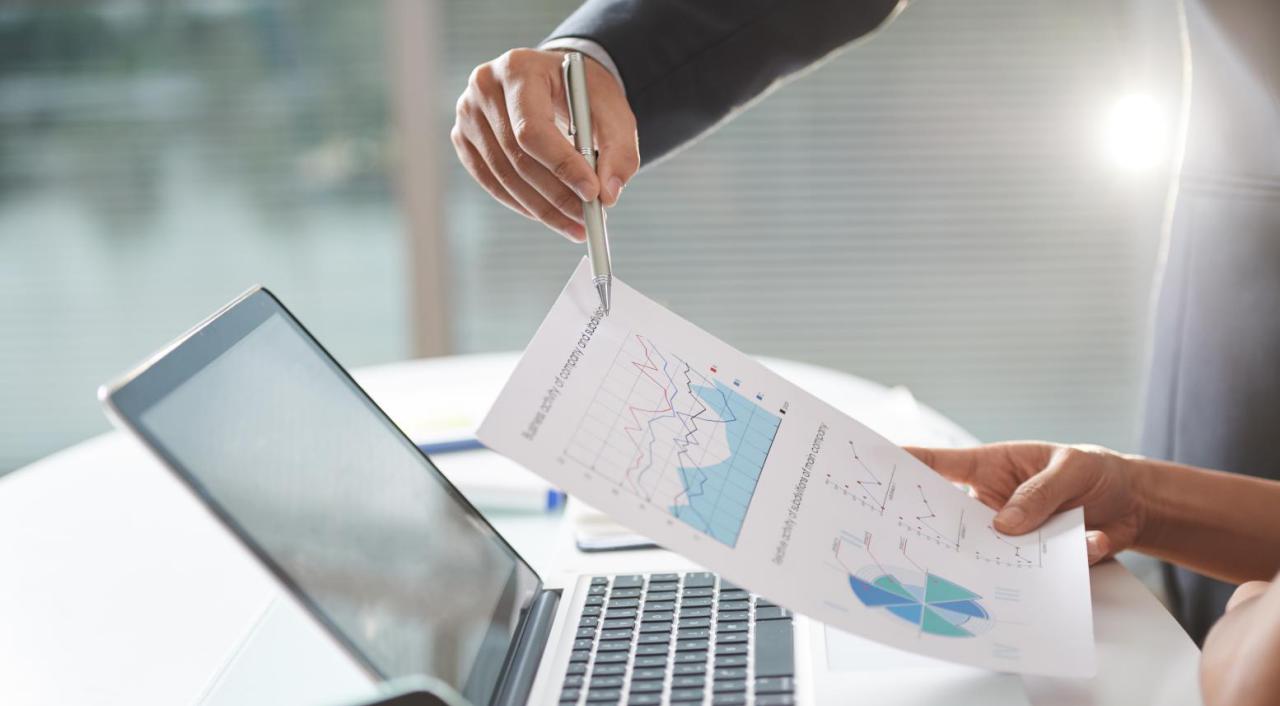 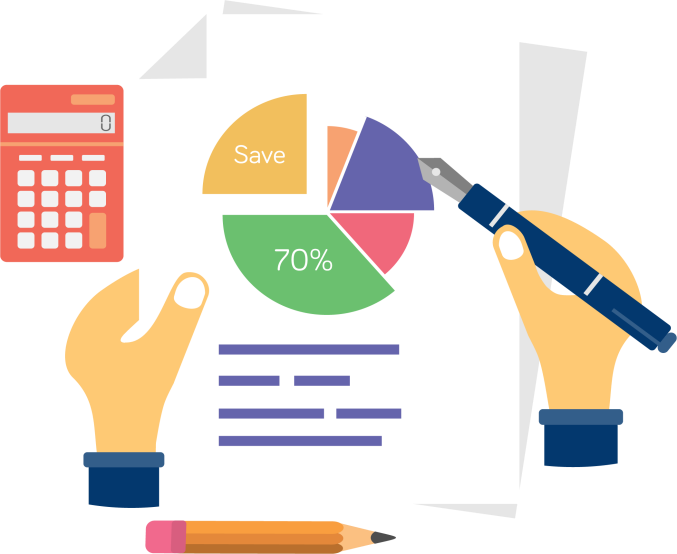 在各项工作中，我始终坚持勤奋、务实、高效的工作作风，服从领导分工，不计得失、不挑轻重，恪尽职守，任劳任怨。由于工作需要，一年来，我们××的职员调动得较频繁，而且是新职员居多。新职员就象一块未发亮的白玉，需要他人的打磨。现实告诉我不但要自己做好工作，而且要带好新队员。要手把手地教他们如何工作，使他们了解××的各项规章制度;了解××的性质;了解工作流程。对于新的驾驶员，我时刻叮嘱他们按照交通法文明驾驶，并尽快地熟悉熟悉熟悉×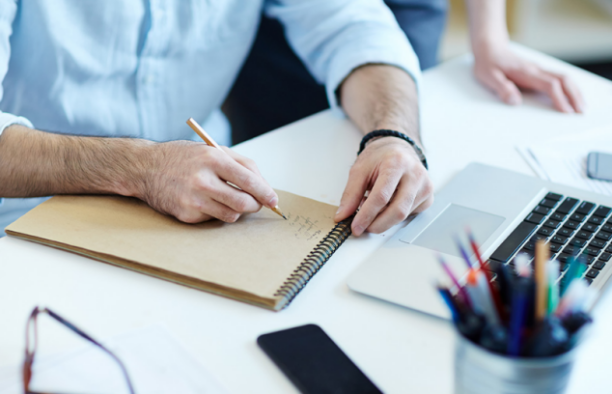 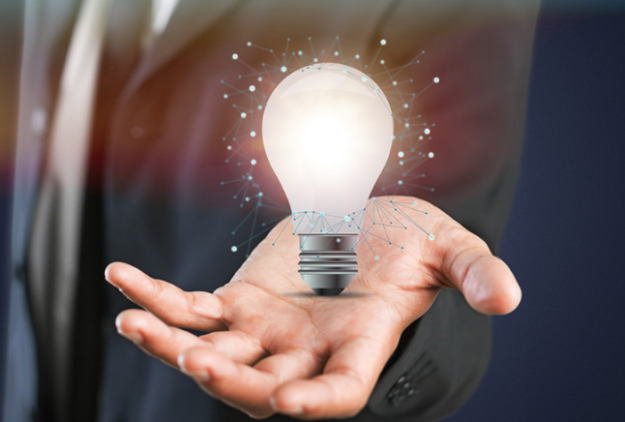 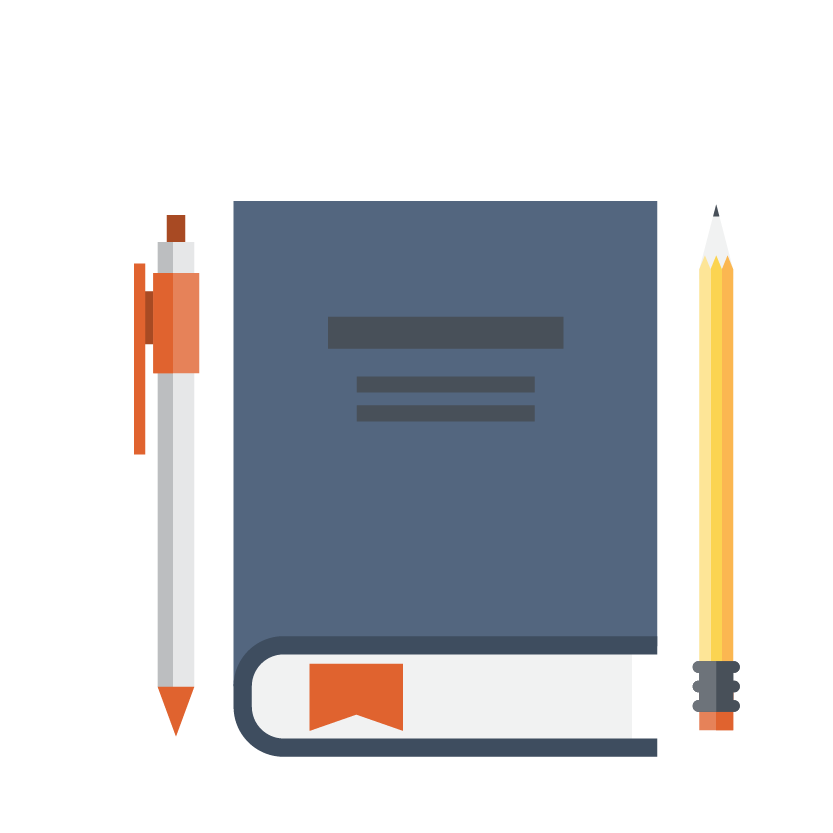 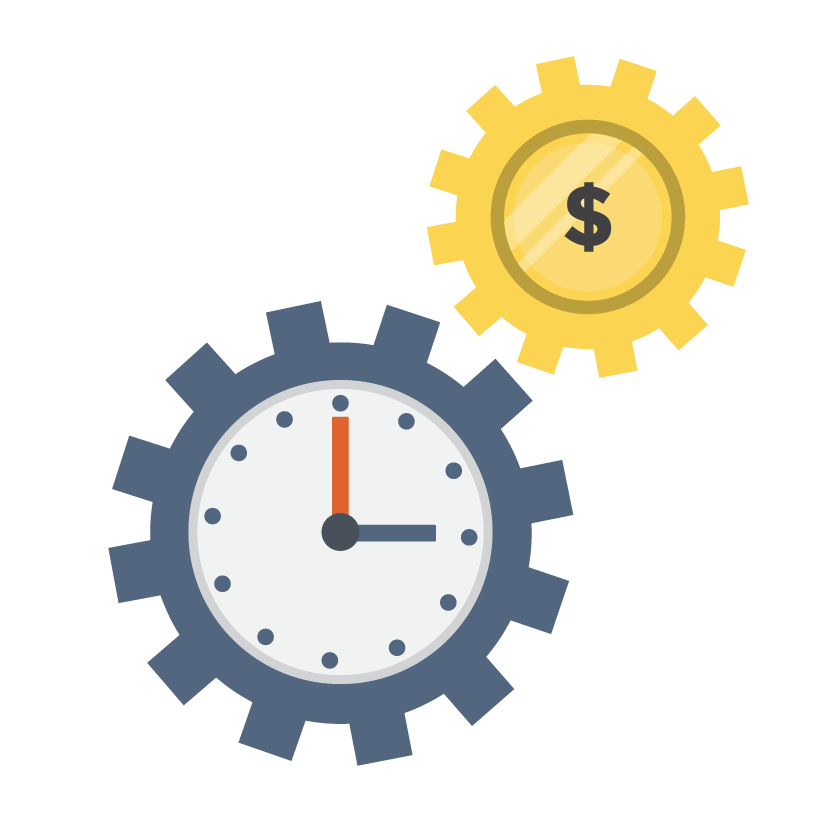 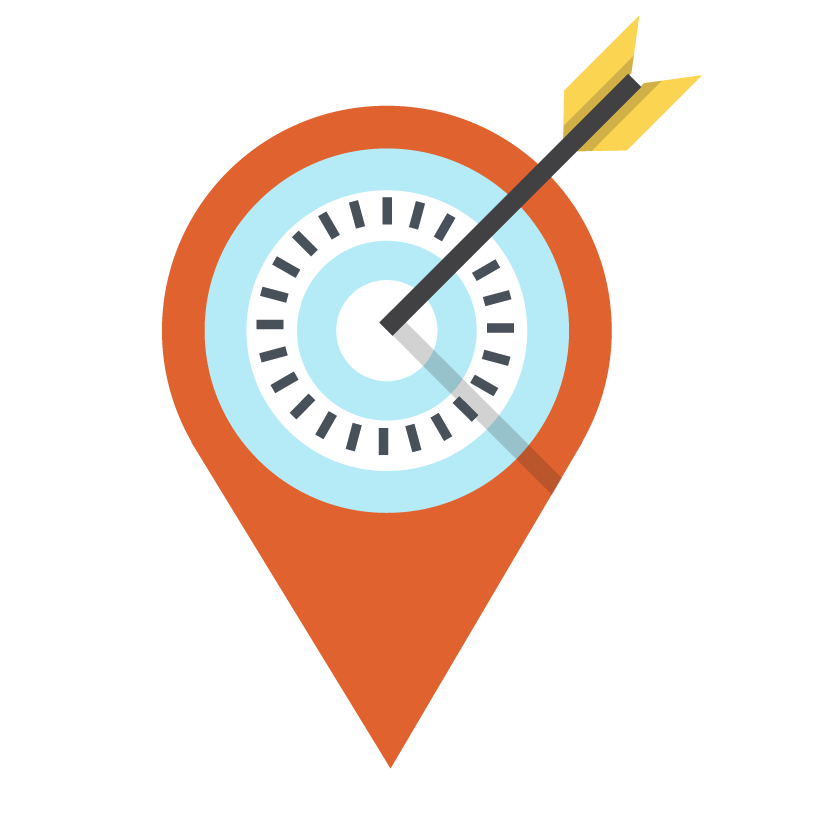 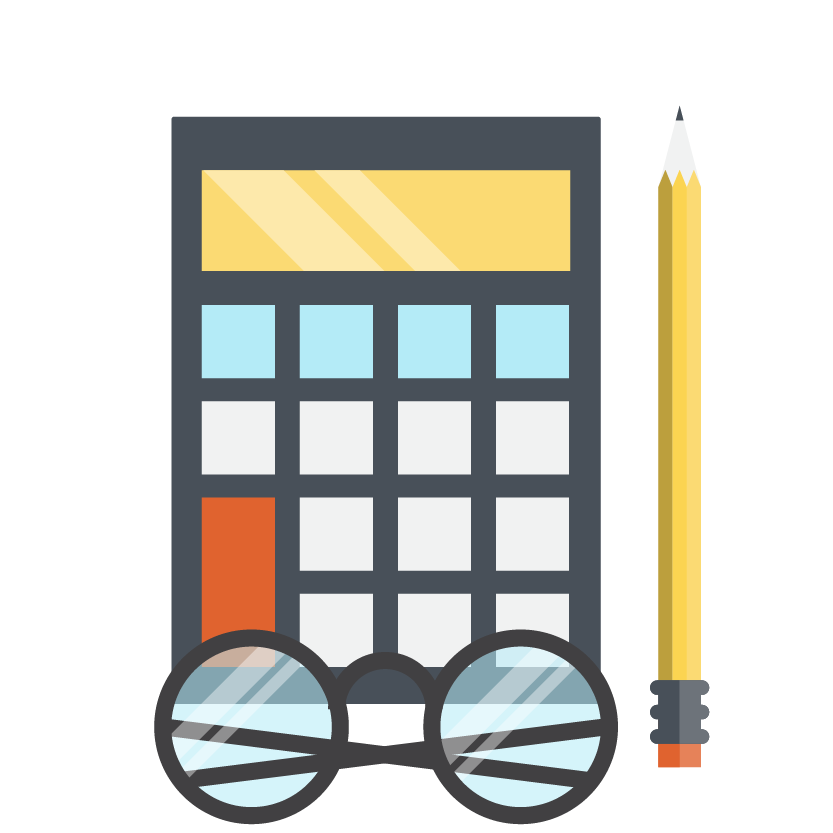 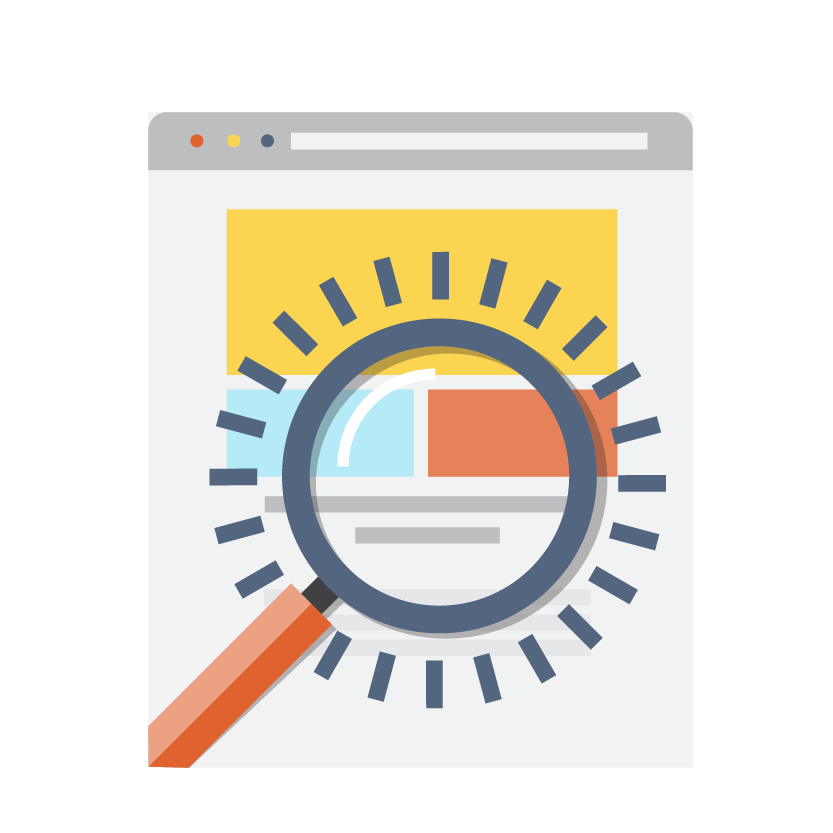 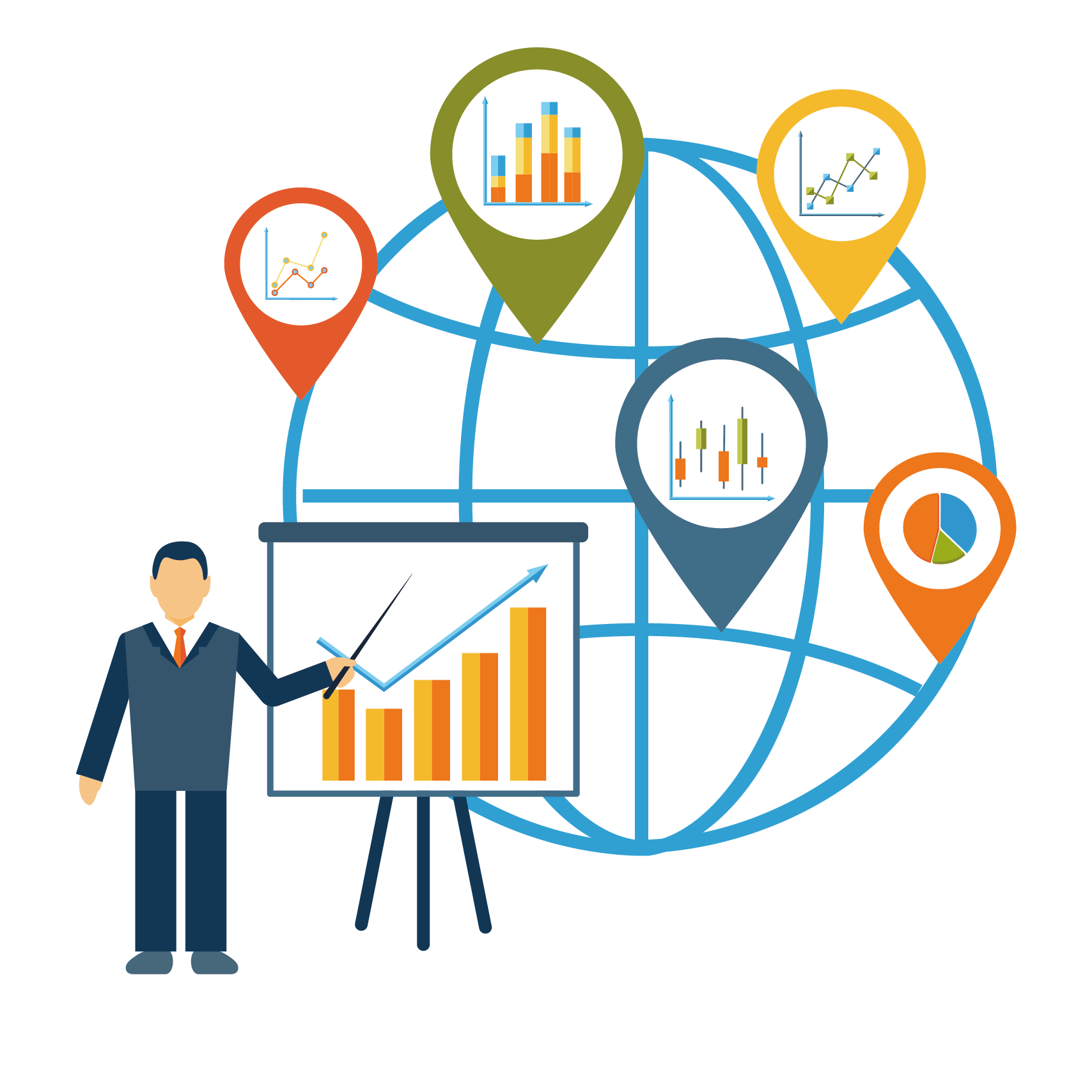 